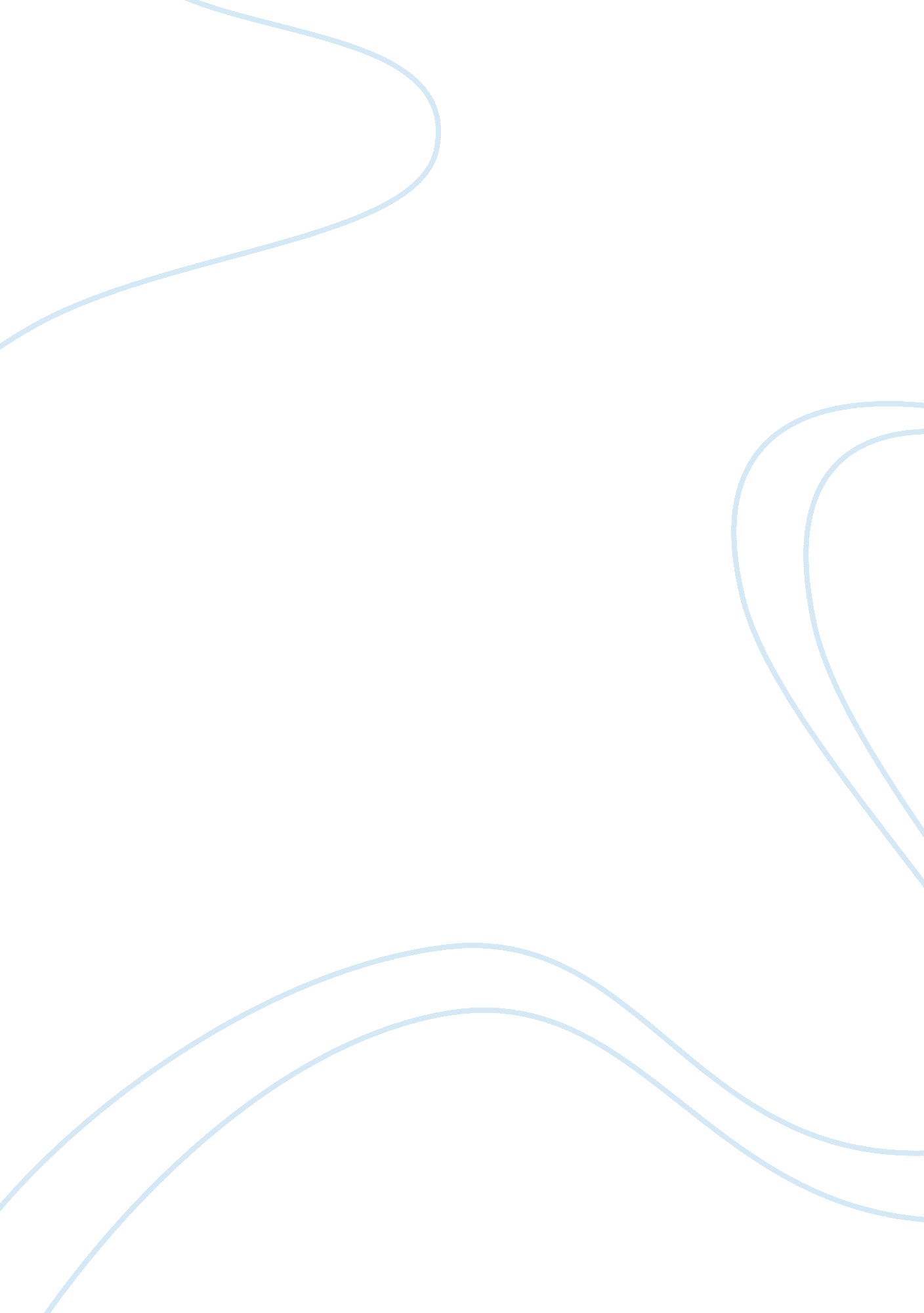 Early relationship among students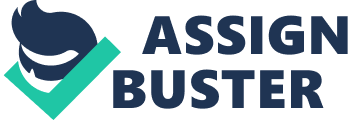 For many high school students, having a partner is near the top of their priority list, and some individuals may feel left out or even feel like failures if they’ve not dated someone by the end of high school. While in the short term having a boyfriend or girlfriend can make a high school student happy or feel that they fit in, such a relationship can have other consequences for the individual which may not prove as positive. Disrupts Friendship Groups • High school students typically maintain a circle of friends who they depend on for companionship, but the politics of relationships can alter these friendships. When a student gets into a relationship with a guy or girl, that person’s friends may complain that the student isn’t spending enough time with them anymore. Worse, the friendship group may become jealous, and this envy might manifest in arguments between the student and her friends or even result in the breaking of friendships. STRESS • High school students have plenty to be stressed about. For a start, they’re teenagers with all the emotional difficulties, such as mood swings, which this age brings. Students also face pressure to succeed academically to get into the college they want and may be expected to perform at extracurricular activities such as sports or music too. A relationship introduces another source of pressure into a student’s life, taking up more of his time and potentially adding to emotional upset in the case of relationship problems. As noted in the essay “ Effects of Romantic Relationships on Academic Performance” by Matthew E. Kopfler, pupils involved in relationships are often subject to more stress as a result. Support The presence of a boyfriend or girlfriend in a pupil’s life can have a positive effect on that individual, providing the relationship is stable. The individuals in a relationship, even one based around a high school, can become very close, which in turn allows each partner to support the other during the experiences high school life presents to them. For instance, the pair might find studying together for exams beneficial. Affects College life o Following high school, many students head off to college, and some are still in a relationship begun in their previous school at this point of departure. This may lead to a sudden forced breakup between individuals who decide that attempting to continue the relationship at college is not worth it, which can in itself be painful. If the students do continue their relationship, this can have negative consequences on their college careers; for example, a student might neglect to make new friends at college in favor of heading home regularly to see her boyfriend. Read more: What Are the Effects of High School Students Having a Boyfriend or Girlfriend? | eHow. com http://www. ehow. om/info_8528404_effects-students-having-boyfriend-girlfriend. html#ixzz1nYOxVrHr Does having a relationship affect academic performance? Throughout high school there are always the many stereotypes, and there are always the couples that walk down the halls holding hands. High school is the most popular place for teenagers to interact and be exposed to “ love,” but isn’t the real reason for high school to get an education? No matter what stereotype a student may be classified as, they still have to go home and study and do homeowrk to really succed in teh educational arena. But if someone is in a romantic relationship, that person often chooses not to study. They instead choose to spend time with their significant other, which could affect his or her grades in classes. But this is not the case with junior, Travis Lee. “ My girlfriend is very smart and helps me with my work so that’s a positive effect,” he said. According to a study completed by the department of psychology at Loyola University, there is no clear cut relationship between academic performance and romantic relationships. This study was conducted using seventy-five college students that were in a relationship or single and looked at their GPAs. The only result that the study proved was that there is a higher level of stress among students in relationships when it comes to meeting deadlines for assignments. But every person is different. Take the valedictorian for example. If this student is extremely committed to getting good grades, he or she will be less likely to let a relationship get in the way of that than a slacker that barely makes the required 2. 0 GPA to graduate. I do not think that being in a relationship has negative effects [on grades] because there has to be an understanding that school and grades do come first,” said Lee’s girlfriend, Sarah Rothmel. While in a relationship, the couple needs to set priorities and stick to them. “ I do spend less time studying and a little more time with my boyfriend but not to the point where I have seen changes in my overall grades,” she said. There are many researchers that do believe that romantic relationships in teenagers have negative effects on their academics. According data from the National Longitudinal Study of Adolescent Health, the school’s romantic “ climate” is related to the academic outcomes of the students but there is a difference between males and females. For males, there seemed to be a negative association between dating frequency and GPAs while for females, there is not a significant connection. This study concluded that the overall school “ romantic climate” affects academic performance regardless of whether a student is in an actual relationship. 